25 марта 2019 года консультация по русскому языку в 9 классе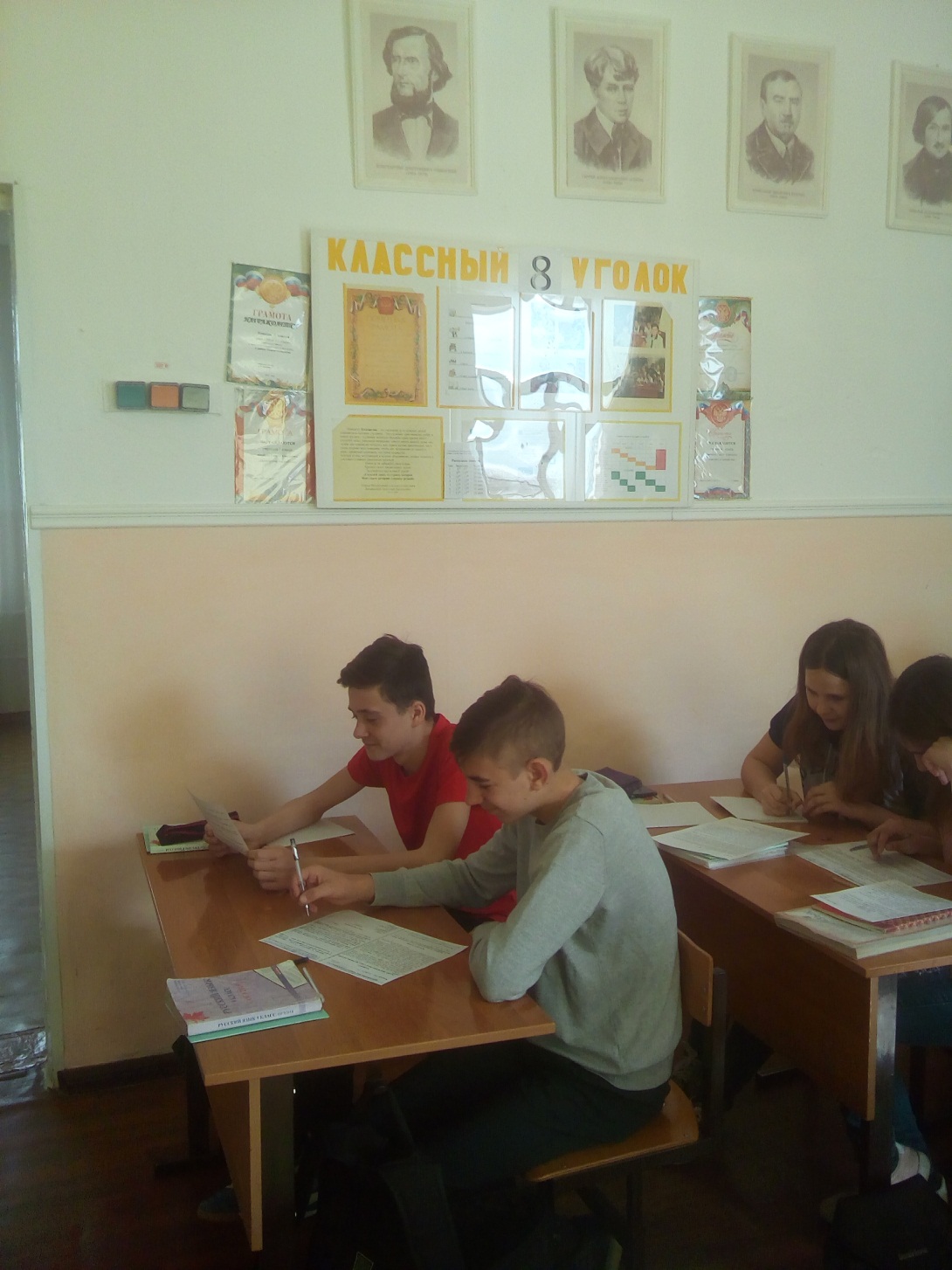 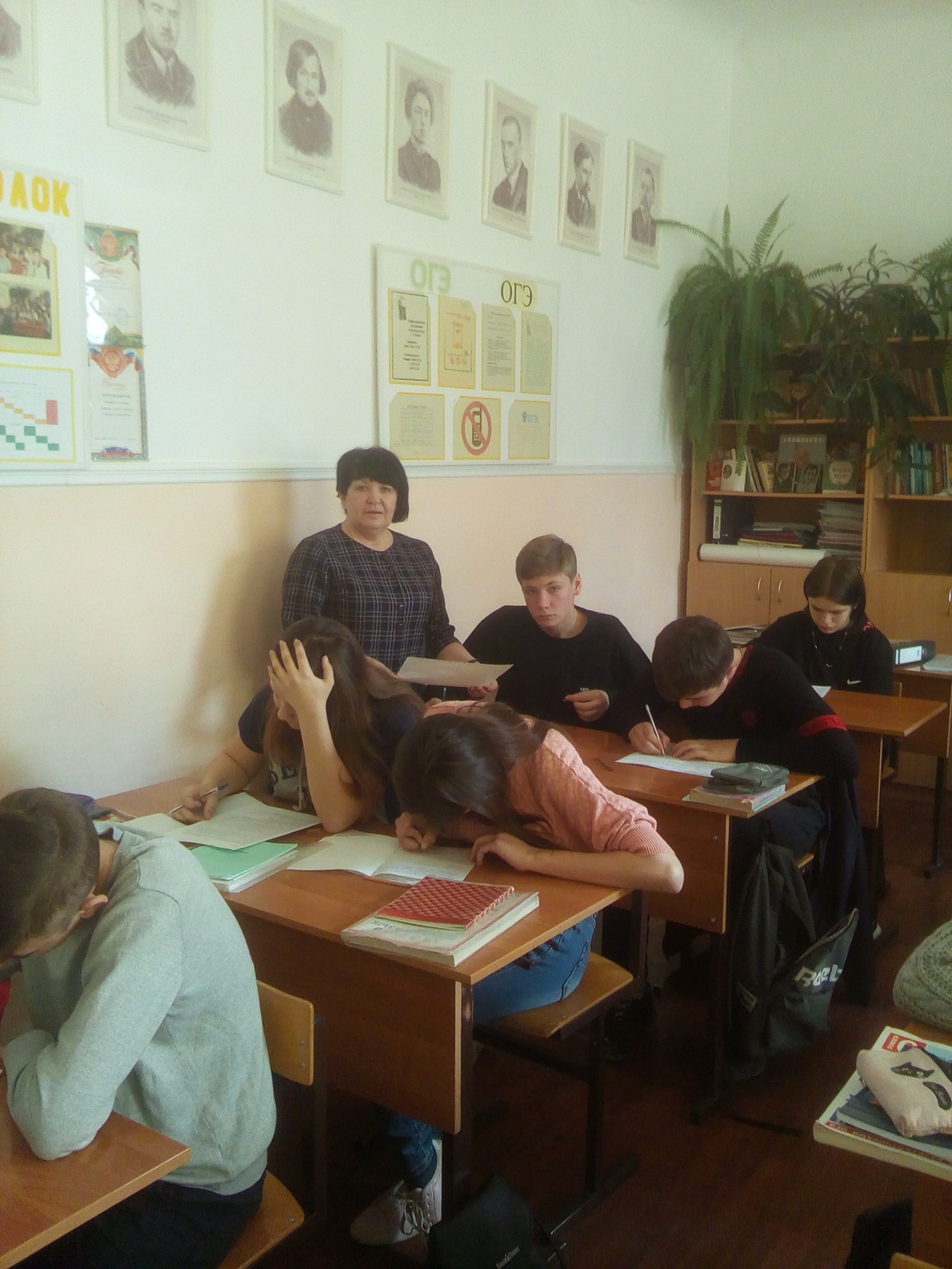 